2016-2017 EĞİTİM ÖĞRETİM YILI 24 KASIM ORTAOKULU 5. SINIFLAR FEN VE TEKNOLOJİ DERSİ SINAV SORULARI1)Aşağıdakilerden hangisi sindirim sistemi organı değildir?A) Ağız                      B) Mide         C)İnce Bağırsak         D) İdrar Kesesi2) Aşağıda verilen besinlerden hangisi Yapıcı-Onarıcı besin grubu yönünden diğerlerine göre daha zengindir?A) Muz                    B) Süt           C) Makarna             D) Salatalık3) Aşağıdaki maddelerden hangisi saydam maddedir?A) Tahta               B) Demir         C) Cam                  D)Kitap4) Aşağıdakilerden hangisi doğal ışık kaynağı değildir?A) El Feneri            B) Ateş Böceği   C) Güneş                D)Fener Balığı5) Güneş tutulması gerçekleşirken Güneş, Dünya ve Ay’ın sıralaması aşağıdakilerden hangisi gibi olmalıdır?A) Ay-Güneş-Dünya                             B) Güneş-Ay-DünyaC) Ay-Dünya-Güneş                             D) Dünya-Güneş-Ay6) Aşağıdakilerden hangisi doğal anıtlardan biri değildir?A) Pamukkale Travertenleri                    B) Peri Bacaları                                C) Kız Kulesi                                           D) Manavgat  Şelalesi                    7) Canlıların milyonlarca  yıl öncesinden günümüze kadar gelen kalıntı ya da izlerine ................... denir.Yukarıdaki tanımda bulunan boşluğa aşağıdakilerden hangisi gelmelidir?  A) Maden        B) Kayaç          C) Fosil           D) Toprak8) Ses aşağıdaki ortamların hangisinde yayılmaz?  A) Tahta         B) Uzay           C) Göl             D) Hava9) Bitkinin fotosentez yaparak besin ve oksijen üreten kısmı aşağıdakilerden hangisidir?A) Kök             B) Gövde         C) Yaprak        D) Çiçek10) Doğal yaşamı bozmamak için dikkat edilmesi gerekenler aşağıda verilmiştir.Buna göre aşağıdaki ifadelerden hangisi yanlıştır?    A) Pikniğe gittiğimizde etrafı temiz bırakmalıyız.    B) Arabamızı deterjanlı sularla, suları bahçeye akacak şekilde yıkamalıyız.    C) Kullanılmış kağıtları geri dönüşüm kutularına atmalıyız.    D) Piknik alanından ayrılmadan önce ateşin söndüğünden emin olmalıyız.11)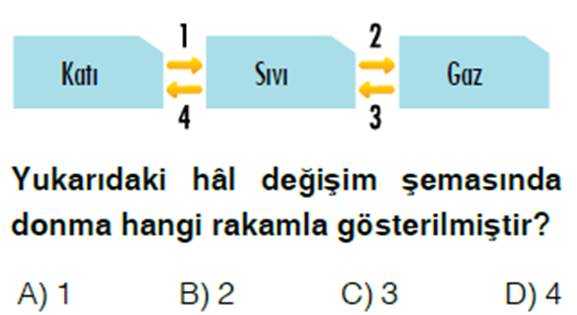 12) Aşağıdakilerden hangisi kuşlara ait değildir?A) Vücutları tüylerle kaplıdır    B) Uçamayan türleri vardırC) Yumurtayla çoğalırlar          D) Yavrularını sütle beslerler13) 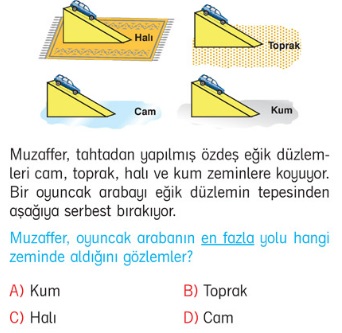 14) Aşağıdakilerden hangisi buharlaşmaya örnek gösterilemez?Islak çamaşırların kurumasıIslak ellerin kurumasıGöldeki suyun yaz mevsiminde azalmasıÇaya atılan şekerin erimesi15)Aşağıdakilerden hangisi memeli hayvan değildir?Fare             B) Yılan              C) İnek              D) Kedi16) Aşağıda verilen canlılardan hangisi bir hücreli canlı değildir?  A) Öglena      B)Bakteri        C)Karınca       D) Amip17) Sigara en çıok hangi organımıza  zarar verir? A) Böbrek     B) Kalp      C) Akciğer    D) Karaciğer18) 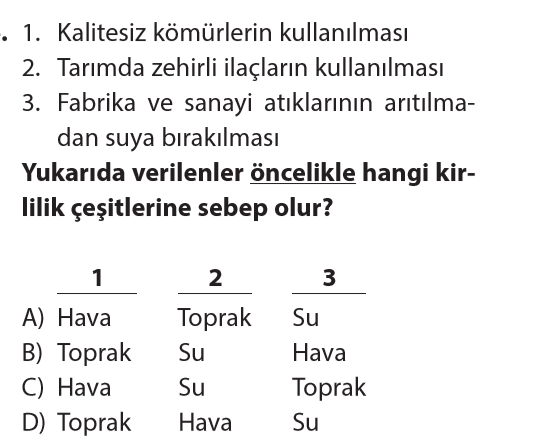 19) Aşağıdakilerden hangisi sıcaklığı ölçen alettir? A) Termometre      B) Dinamometre C) Terazi                D) Metre20) 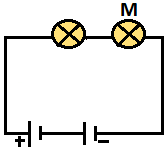 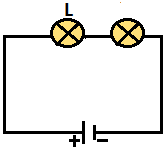 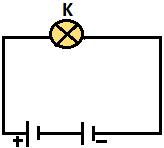 Yukarıda verilen elektrik devrelerindeki K, L ve M ampullerinin parlaklık sıralaması nasıldır?A) L > K > M                      B) M > L > KC) K > M > L                      D) M > K > L  BAŞARILAR              SEVAL KARAGÖZ FEN VE TEKNOLOJİ ÖĞRETMENİ